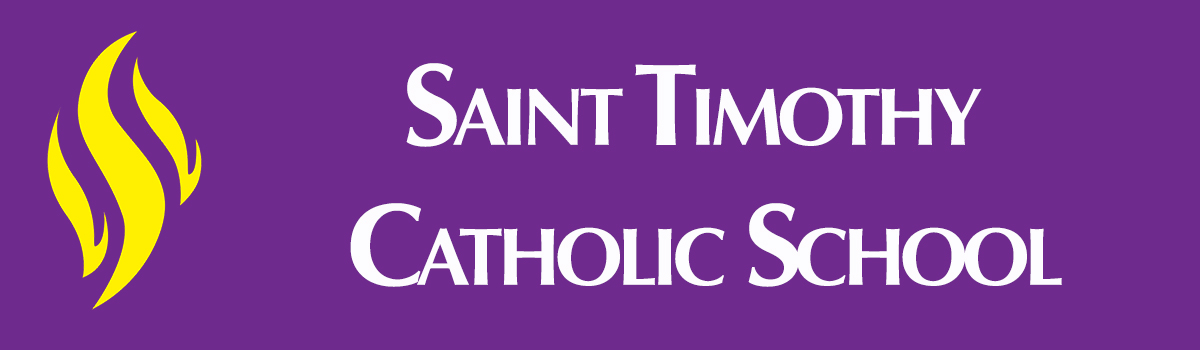 2020-2021 School YearIn Parish Participating Tuition RatesOut of Parish Tuition Rates**Rates remain the same as the 2019-2020 school year.# of ChildrenTuitionFeesTotal Tuition1% discount if paid in full by 7/11 child$5,175$477$5,652$5,5962 Children$8,280$764$9,044$8,9543 Children$9,315$1,144$10,459$10,3554 children$9,315$1,526$10,841$10,733# of ChildrenTuitionFeesTotal Tuition1% discount if paid in full by 7/11 Child$6,214$477$6,691$6,6242 Children$9,942$764$10,706$10,5993 Children$11,185$1,144$12,329$12,2064 Children$11,185$1,526$12,711$12,584